Publicado en Sevilla el 13/12/2018 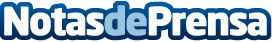 Fujifilm SonoSite, líder en ecografía portátil, celebra 20 años mejorando la atención a los pacientesTanto en el campo de batalla como a pie de cama, estos equipos fiables y robustos, han marcado el comienzo de una nueva era, permitiendo a los médicos llevar la ecografía a cualquier paciente, en cualquier lugar y en cualquier momentoDatos de contacto:Fernando Martin SanchezFujifilm SonoSite España(+34) 911238451Nota de prensa publicada en: https://www.notasdeprensa.es/fujifilm-sonosite-lider-en-ecografia-portatil Categorias: Nacional Medicina Recursos humanos Innovación Tecnológica Servicios médicos http://www.notasdeprensa.es